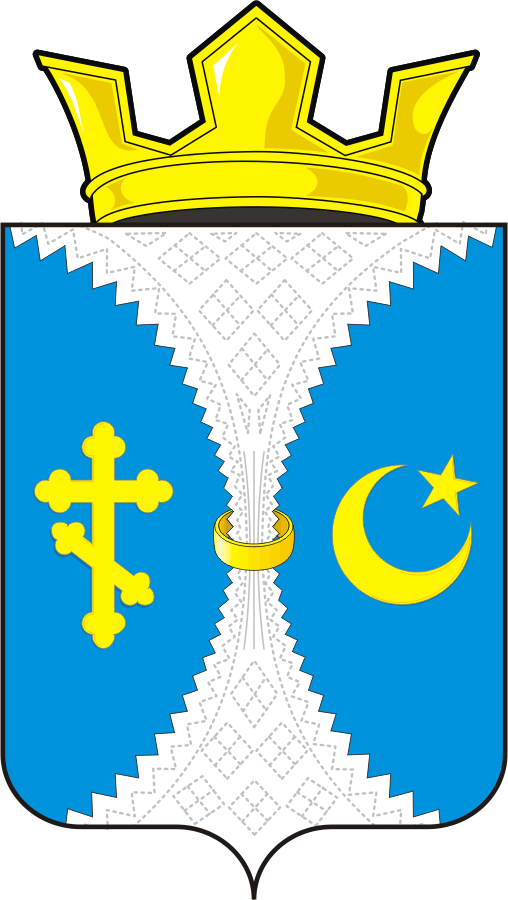 СОВЕТ ДЕПУТАТОВ  МУНИЦИПАЛЬНОГО ОБРАЗОВАНИЯ
ЖЕЛТИНСКИЙ СЕЛЬСОВЕТ  САРАКТАШСКОГО РАЙОНА
ОРЕНБУРГСКОЙ ОБЛАСТИ
четвёртый созывРЕШЕНИЕвнеочередного двадцать первого заседания Советадепутатов муниципального образования Желтинский сельсовет Саракташского района Оренбургской областичетвёртого созыва 19 октября 2022 года                       с.Желтое                           № 114О внесении изменений в Устав муниципального образования Желтинский сельсовет Саракташского района Оренбургской областиВ соответствии с Федеральным законом от 06.10.2003 № 131-ФЗ «Об общих принципах организации местного самоуправления в Российской Федерации», руководствуясь Уставом муниципального образования Желтинский сельсовет Саракташского района Оренбургской области,  Совет депутатов муниципального образования Желтинский сельсоветРЕШИЛ:1. Внести в Устав муниципального образования Желтинский сельсовет Саракташского района Оренбургской области изменения согласно приложению к настоящему решению.2.   Главе муниципального образования Желтинский сельсовет Саракташского  района Оренбургской области Минкину Радику Загитовичупредставить документы для государственной регистрации изменений в Устав муниципального образования Желтинский сельсовет Саракташского района Оренбургской области в Управление Министерства юстиции по Оренбургской области в течение 15 дней.3. Глава муниципального образования Желтинский сельсовет Саракташского района Оренбургской области Минкин Радик Загитович обязан обнародовать зарегистрированное решение о внесении изменений в Устав муниципального образования в течение 7 дней со дня поступления из Управления министерства юстиции Российской Федерации по Оренбургской области уведомления о включении сведений о муниципальном правовом акте о внесении изменений в устав муниципального образования в государственный реестр уставов муниципальных образований Оренбургской области.4. Решение о внесении изменений в  Устав  муниципального образования Желтинский сельсовет  Саракташского  района Оренбургской области  вступают в силу после его государственной регистрации и обнародования, подлежит размещению на сайте муниципального образования  Желтинский сельсовет Саракташского района Оренбургской области.5. Направить сведения об обнародовании изменений в Устав в Управление Минюста России по Оренбургской области в течение 10 дней после дня их обнародования.6. Контроль за исполнением настоящего решения возложить на постоянную комиссию по мандатным вопросам,  вопросам местного самоуправления, законности, правопорядка, работе с общественными и религиозными объединениями, национальным вопросам  (Тимофеева Н.И.)Председатель Совета депутатов                               И.Д. МатвиенкоГлава сельсовета                                         Р.З. МинкинРазослано:постоянной комиссии, Управлению Министерства юстиции по Оренбургской области, прокуратуре района, администрации сельсовета, официальный сайт сельсовета, места для обнародования НПА, в делоПриложение к решению Совета депутатов муниципального образования Желтинский сельсовет Саракташского района Оренбургской областиот19.10.2022  №  114Изменения в Устав  муниципального образования Желтинский сельсовет Саракташского района Оренбургской области1. Статью 1изложить в следующей редакции:«Статья 1. Характеристика муниципального образованияЖелтинский сельсовет Саракташского района Оренбургской области– является сельским поселением, образованным в соответствии с Законом Оренбургской области, объединяющим общей территорией одиннадцать сельских населенных пункта, в которых местное самоуправление осуществляется населением непосредственно и (или) через выборные и иные органы местного самоуправления. Административным центром Желтинского сельсовета является село Желтое. Полное официальное наименование муниципального образования – сельское поселение Желтинский сельсовет Саракташского района Оренбургской области. Сокращенное наименование муниципального образования – Желтинский сельсовет Саракташского района Оренбургской области. По тексту Устава также могут быть использованы термины: Желтинский сельсовет, сельсовет, поселение.Допускается использование в официальных символах муниципального образования, наименованиях органов местного самоуправления, выборных и иных должностных лиц местного самоуправления, печатях, штампах, бланках, а также в других случаях, где используется наименование муниципального образования, сокращенной формы наименования муниципального образования наравне с полным официальным наименованием муниципального образования, определенным настоящим Уставом».2. В части 1 статьи 5 пункты 5, 21, 27 и 36 изложить в новой редакции:«5) дорожная деятельность в отношении автомобильных дорог местного значения в границах населенных пунктов поселения и обеспечение безопасности дорожного движения на них, включая создание и обеспечение функционирования парковок (парковочных мест), осуществление муниципального контроля на автомобильном транспорте, городском наземном электрическом транспорте и в дорожном хозяйстве в границах населенных пунктов поселения, организация дорожного движения, а также осуществление иных полномочий в области использования автомобильных дорог и осуществления дорожной деятельности в соответствии с законодательством Российской Федерации»;«21) утверждение правил благоустройства территории поселения, осуществление муниципального контроля в сфере благоустройства, предметом которого является соблюдение правил благоустройства территории поселения, требований к обеспечению доступности для инвалидов объектов социальной, инженерной и транспортной инфраструктур и предоставляемых услуг, организация благоустройства территории поселения в соответствии с указанными правилами»;«27) создание, развитие и обеспечение охраны лечебно-оздоровительных местностей и курортов местного значения на территории поселения, а также осуществление муниципального контроля в области охраны и использования особо охраняемых природных территорий местного значения»;«36) обеспечение выполнения работ, необходимых для создания искусственных земельных участков для нужд поселения в соответствии с федеральным законом»;3.Дополнить статьей 6.1 следующего содержания: «Статья 6.1 Муниципальный контроль 1. Органы местного самоуправления организуют и осуществляют муниципальный контроль за соблюдением требований, установленных муниципальными правовыми актами, принятыми по вопросам местного значения, а в случаях, если соответствующие виды контроля отнесены федеральными законами к полномочиям органов местного самоуправления, также муниципальный контроль за соблюдением требований, установленных федеральными законами, законами Оренбургской области.2. Организация и осуществление видов муниципального контроля регулируются Федеральным законом от 31.07.2020 № 248-ФЗ «О государственном контроле (надзоре) и муниципальном контроле в Российской Федерации».3. Вид муниципального контроля подлежит осуществлению при наличии в границах муниципального образования объектов соответствующего вида контроля».4. Органом местного самоуправления Желтинский сельсовет Саракташского района Оренбургской области, уполномоченным на осуществление муниципального контроля, является администрация Желтинский сельсовет Саракташского района Оренбургской области.4. Статью 8 дополнить частью 6.1. следующего содержания:«6.1. Подготовку и проведение на территории муниципального образования Желтинский сельсовет местного референдума организует комиссия референдума, на которую, в соответствии с законодательством, возложены указанные полномочия».5. Абзац 2 части 2 статьи 9 изложить в следующей редакции:«Подготовку и проведение на территории муниципального образования Желтинский сельсовет выборов в органы местного самоуправления организует избирательная комиссия, на которую, в соответствии с законодательством о выборах, возложены указанные полномочия».6. Статью 13.1.  дополнить частью 4 следующего содержания:«4. Порядок определения лиц, которым предоставлено право выступить инициаторами проектов, требования к составу сведений, которые должны содержать инициативные проекты, порядок выявления мнения граждан по вопросу о поддержке инициативных проектов и доведения до сведения граждан законодательно предусмотренной информации об инициативном проекте, порядок рассмотрения инициативных проектов устанавливаются федеральным законодательством, а также законодательством Оренбургской области, нормативными правовыми актами Совета депутатов сельсовета в соответствии с  федеральным законодательством и законодательством либо иным нормативным правовым актом Оренбургской области».7. В статье 16:7.1. Часть 4 изложить в следующей редакции:«4. Порядок организации и проведения публичных слушаний определяется положением о публичных слушаниях, утверждаемым решением Совета депутатов в соответствии с частью 4 статьи 28 Федерального закона от 06.10.2003 № 131-ФЗ «Об общих принципах организации местного самоуправления в Российской Федерации».»;7.2. Часть 5 изложить в следующей редакции:«5. По проектам генеральных планов, проектам правил землепользования и застройки, проектам планировки территории, проектам межевания территории, проектам правил благоустройства территорий, проектам, предусматривающим внесение изменений в один из указанных утвержденных документов, проектам решений о предоставлении разрешения на условно разрешенный вид использования земельного участка или объекта капитального строительства, проектам решений о предоставлении разрешения на отклонение от предельных параметров разрешенного строительства, реконструкции объектов капитального строительства, вопросам изменения одного вида разрешенного использования земельных участков и объектов капитального строительства на другой вид такого использования при отсутствии утвержденных правил землепользования и застройки проводятся публичные слушания или общественные обсуждения в соответствии с законодательством о градостроительной деятельности». 8.Пункт 2 части 2 статьи 24 изложить в следующей  редакции:«2) определение органа, осуществляющего муниципальный контроль, в соответствии с Федеральным законом от 31.07.2020 № 248-ФЗ «О государственном контроле (надзоре) и муниципальном контроле в Российской Федерации».9. В статье 26:9.1. Абзац 1 части 1 изложить в следующей редакции:«1. Депутатом Совета депутатов сельсовета может быть избран гражданин Российской Федерации, достигший на день голосования возраста 18 лет, а в случаях, предусмотренных законодательством, на основании международных договоров Российской Федерации гражданин Российской Федерации, имеющий гражданство (подданство) иностранного государства либо вид на жительство или иной документ, подтверждающий право на постоянное проживание гражданина Российской Федерации на территории иностранного государства.»;9.2. Часть 11 -– исключить.9.3. Абзац 1 части 13 изложить в редакции:«13. Депутат Совета депутатов представляет Губернатору Оренбургской области через комитет по профилактике коррупционных правонарушений Оренбургской области сведения о своих доходах, расходах, об имуществе и обязательствах имущественного характера, а также о доходах, расходах, об имуществе и обязательствах имущественного характера своих супруг (супругов) и несовершеннолетних детей в течение четырех месяцев со дня избрания депутатом Совета депутатов, передачи ему вакантного депутатского мандата, а также за каждый год, предшествующий году представления сведений (отчетный период), в случае совершения в течение отчетного периода сделок, предусмотренных частью 1 статьи 3 Федерального закона от 03.12.2012 № 230-ФЗ «О контроле за соответствием расходов лиц, замещающих государственные должности, и иных лиц их доходам». В случае, если в течение отчетного периода такие сделки не совершались, указанное лицо сообщает об этом Губернатору Оренбургской области в порядке, установленном законом Оренбургской области».10. Пункт 7 части 1 статьи 27 изложить в следующей редакции:«7) прекращения гражданства Российской Федерации либо гражданства иностранного государства - участника международного договора Российской Федерации, в соответствии с которым иностранный гражданин имеет право быть избранным в органы местного самоуправления, наличия гражданства (подданства) иностранного государства либо вида на жительство или иного документа, подтверждающего право на постоянное проживание на территории иностранного государства гражданина Российской Федерации либо иностранного гражданина, имеющего право на основании международного договора Российской Федерации быть избранным в органы местного самоуправления, если иное не предусмотрено международным договором Российской Федерации».11. В статье 28: 11.1. Абзац 2 части 1 изложить в следующей редакции:«Главой сельсовета может быть избран гражданин Российской Федерации, достигший 21 года, а на основании международных договоров Российской Федерации и в порядке, установленном законом, гражданин Российской Федерации, имеющий гражданство (подданство) иностранного государства либо вид на жительство или иной документ, подтверждающий право на постоянное проживание гражданина Российской Федерации на территории иностранного государства».11.2Абзац 2,3 пункта 4  части 4 – исключить.11.3. Дополнить частью 4.1 следующего содержания: «4.1. Глава сельсовета не может быть депутатом Государственной Думы Федерального Собрания Российской Федерации, сенатором Российской Федерации, депутатом законодательных (представительных) органов государственной власти субъектов Российской Федерации, занимать иные государственные должности Российской Федерации, государственные должности субъектов Российской Федерации, а также должности государственной гражданской службы и должности муниципальной службы, если иное не предусмотрено федеральными законами. Глава сельсовета не может одновременно исполнять полномочия депутата представительного органа муниципального образования, за исключением случаев, установленных Федеральным законом от 06.10.2003 № 131-ФЗ «Об общих принципах организации местного самоуправления в Российской Федерации», иными федеральными законами.»11.4. Часть 10 изложить в следующей редакции:«10. Глава муниципального образования должен соблюдать ограничения, запреты, исполнять обязанности, которые установлены Федеральным законом от 25 декабря 2008 года N 273-ФЗ "О противодействии коррупции", Федеральным законом от 3 декабря 2012 года N 230-ФЗ "О контроле за соответствием расходов лиц, замещающих государственные должности, и иных лиц их доходам", Федеральным законом от 7 мая 2013 года N 79-ФЗ "О запрете отдельным категориям лиц открывать и иметь счета (вклады), хранить наличные денежные средства и ценности в иностранных банках, расположенных за пределами территории Российской Федерации, владеть и (или) пользоваться иностранными финансовыми инструментами, если иное не предусмотрено Федеральным законом от 06.10.2003 № 131-ФЗ «Об общих принципах организации местного самоуправления в Российской Федерации».11.5. Абзац 1 части 10.1. изложить в следующей редакции:«10.1. Глава сельсовета представляет Губернатору Оренбургской области через комитет по профилактике коррупционных правонарушений Оренбургской области сведения о своих доходах, расходах, об имуществе и обязательствах имущественного характера, а также о доходах, расходах, об имуществе и обязательствах имущественного характера своих супруги (супруга) и несовершеннолетних детей».11.6. Дополнить частью 12 следующего содержания:«12. К главе муниципального образования, представившему недостоверные или неполные сведения о своих доходах, расходах, об имуществе и обязательствах имущественного характера, а также сведения о доходах, расходах, об имуществе и обязательствах имущественного характера своих супруги (супруга) и несовершеннолетних детей, если искажение этих сведений является несущественным, могут быть применены меры ответственности, установленные частью 7.3-1 статьи 40 Федерального закона от 06 октября 2003 года № 131-ФЗ «Об общих принципах организации местного самоуправления в Российской Федерации».Порядок принятия решения о применении к главе муниципального образования мер ответственности, указанных в части 12  настоящей статьи, определяется муниципальным правовым актом в соответствии с законом Оренбургской области».11.7. Дополнить частью 13 следующего содержания: «13. Главе муниципального образования предоставляется ежегодный оплачиваемый отпуск продолжительностью 42 календарных дня.Сверх ежегодного оплачиваемого отпуска главе муниципального образования за выслугу лет предоставляется дополнительный оплачиваемый отпуск продолжительностью, установленной для муниципальных служащих Оренбургской области».12. В статье 29:12.1. Пункты 7 и 9 части 1 изложить в следующей редакции:«7) представляет на утверждение Совета депутатов планы и программы развития сельсовета, отчеты об их исполнении;»;«9) назначает и освобождает от должности заместителей главы администрации муниципального образования;»;12.2. Часть 1 дополнить пунктом 11 следующего содержания:«11) осуществляет внутренний финансовый аудит.»12.3. Часть 3 изложить в следующей редакции:«3. В период временного отсутствия главы сельсовета его полномочия, включая обязанности по руководству администрацией муниципального образования, возлагаются на заместителя главы администрации сельсовета, назначаемого распоряжением главы сельсовета. В случае невозможности возложить полномочия главы сельсовета на  заместителя главы администрации сельсовета, полномочия главы сельсовета возлагаются на депутата Совета депутатов, назначаемого решением Совета депутатов».13. В статье 30: 13.1. Пункт 9 части 1 изложить в следующей редакции:«9) прекращения гражданства Российской Федерации либо гражданства иностранного государства - участника международного договора Российской Федерации, в соответствии с которым иностранный гражданин имеет право быть избранным в органы местного самоуправления, наличия гражданства (подданства) иностранного государства либо вида на жительство или иного документа, подтверждающего право на постоянное проживание на территории иностранного государства гражданина Российской Федерации либо иностранного гражданина, имеющего право на основании международного договора Российской Федерации быть избранным в органы местного самоуправления, если иное не предусмотрено международным договором Российской Федерации».13.2. Часть 2 изложить в следующей редакции:«2. В случае досрочного прекращения полномочий Главы сельсовета либо применения к нему по решению суда мер процессуального принуждения в виде заключения под стражу или временного отстранения от должности его полномочия временно исполняет заместитель главы администрации муниципального образования. В случае невозможности временного исполнения полномочий главы сельсовета заместителем главы администрации муниципального образования, полномочия главы сельсовета исполняет депутат Совета депутатов, назначаемый решением Совета депутатов».14. Статью 35 – исключить.15.В части 1 статье 39:15.1. Пункт 9 изложить в следующей редакции:«9) сообщать в письменной форме представителю нанимателя (работодателю) о прекращении гражданства Российской Федерации либо гражданства (подданства) иностранного государства - участника международного договора Российской Федерации, в соответствии с которым иностранный гражданин имеет право находиться на муниципальной службе, в день, когда муниципальному служащему стало известно об этом, но не позднее пяти рабочих дней со дня прекращения гражданства Российской Федерации либо гражданства (подданства) иностранного государства - участника международного договора Российской Федерации, в соответствии с которым иностранный гражданин имеет право находиться на муниципальной службе».15.2. Дополнить пунктом 9.1. следующего содержания:«9.1) сообщать в письменной форме представителю нанимателя (работодателю) о приобретении гражданства (подданства) иностранного государства либо получении вида на жительство или иного документа, подтверждающего право на постоянное проживание гражданина на территории иностранного государства, в день, когда муниципальному служащему стало известно об этом, но не позднее пяти рабочих дней со дня приобретения гражданства (подданства) иностранного государства либо получения вида на жительство или иного документа, подтверждающего право на постоянное проживание гражданина на территории иностранного государства».16. В части 1 статьи 40пункты 6 и 7 изложить в новой редакции:«6) прекращения гражданства Российской Федерации либо гражданства (подданства) иностранного государства - участника международного договора Российской Федерации, в соответствии с которым иностранный гражданин имеет право находиться на муниципальной службе»;«7) наличия гражданства (подданства) иностранного государства либо вида на жительство или иного документа, подтверждающего право на постоянное проживание гражданина на территории иностранного государства, если иное не предусмотрено международным договором Российской Федерации».17.В статье 44:17.1. Абзац 2 части 1 изложить в следующей редакции:«Принятые Советом депутатов решения подписываются председателем Совета депутатов. Нормативные правовые акты, принятые представительным органом муниципального образования подписываются председателем Совета депутатов и главой сельсовета».17.2. Дополнить частью 2.1. следующего содержания:«2.1. Председатель Совета депутатов издает постановления и распоряжения по вопросам организации деятельности Совета депутатов, подписывает решения Совета депутатов».18. Часть 5 статьи 45 изложить в следующей редакции:«5. Муниципальные нормативные правовые акты сельсовета также размещаются на сайте администрации муниципального образования «admzheltoe56.ru» и обнародуются на портале Минюста России «Нормативные правовые акты в Российской Федерации» (http://pravo-minjust.ru, http://право-минюст.рф; регистрационный номер и дата регистрации в качестве сетевого издания: Эл № ФС77-72471 от 05.03.2018).».19. Абзац 2 части 4 статьи 54 изложить в редакции:«Органы местного самоуправления, осуществляющие функции и полномочия учредителя, определяют цели, условия и порядок деятельности муниципальных предприятий и учреждений, утверждают их уставы, назначают на должность и освобождают от должности руководителей данных предприятий и учреждений, не реже одного раза в год заслушивают отчеты об их деятельности».20.Статью 61 изложить в следующей редакции:«1. Средствами самообложения граждан являются разовые платежи граждан, осуществляемые для решения конкретных вопросов местного значения. Размер платежей в порядке самообложения граждан устанавливается в абсолютной величине равным для всех жителей муниципального образования (населенного пункта (либо части его территории), входящего в состав поселения), за исключением отдельных категорий граждан, численность которых не может превышать 30 процентов от общего числа жителей муниципального образования (населенного пункта (либо части его территории), входящего в состав поселения) и для которых размер платежей может быть уменьшен.2. Вопросы введения и использования средств самообложения граждан решаются на местном референдуме, а в случаях, установленных частью 2 статьи 56 Федерального закона от 06.10.2003 № 131-ФЗ «Об общих принципах организации местного самоуправления в Российской Федерации», на сходе граждан».21.Часть 5 статьи 64 изложить в следующей редакции:«5. Устав муниципального образования, муниципальный правовой акт о внесении изменений в Устав муниципального образования подлежат обнародованию после их государственной регистрации и вступают в силу после их обнародования. Глава муниципального образования обязан обнародовать зарегистрированные Устав муниципального образования, муниципальный правовой акт о внесении изменений в устав муниципального образования в течение семи дней со дня поступления из Управления министерства юстиции Российской Федерации по Оренбургской области уведомления о включении сведений об уставе муниципального образования, муниципальном правовом акте о внесении изменений в устав муниципального образования в государственный реестр уставов муниципальных образований Оренбургской области».